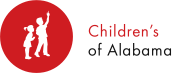 Children's of Alabama Continuing Medical Education2023 Spring Meeting & Pediatric UpdateTopic(s):	The Spring Meeting & Pediatric Update is an annual, three-day, multi-topic pediatric conference for members of the Alabama Chapter-AAP members and other pediatric healthcare providers in Alabama and beyond. The meeting offers 11.0 hours of quality pediatric education on a number of pediatric topics, as well as Maintenance of Certification Part 2 for diplomates of the American Board of Pediatrics.  Objectives:  1 See attachmentDate/Time:	 5/25/2023 8:00:00 AMLocation:	The Lodge at Gulf State ParkPlanners/Content Reviewers/Speakers – Disclosures:  Planners, Content Reviewers and Speaker have the following financial relationship(s) with commercial interests to disclose:Cason  Benton, MD: Nothing to disclose - 01/25/2023Kimberly  Boswell: Nothing to disclose - 02/01/2023Chip  Hart: Nothing to disclose - 07/05/2022Jake  Kleinmahon, MD: Nothing to disclose - 03/27/2023Tyler  McDonald, MD: Nothing to disclose - 01/19/2023John P McLendon, MD: Nothing to disclose - 01/19/2023E.  Perez-Garcia, MD: Nothing to disclose - 03/27/2023James  Slauterbeck, MD: Nothing to disclose - 03/27/2023Heather  Taylor, MD: Nothing to disclose - 03/27/2023Designation/Accreditation:Children's of Alabama designates this Live Activity for a maximum of 11.00 AMA PRA Category 1 Credit(s)™. Physicians should claim only the credit commensurate with the extent of their participation in the activity.Children’s of Alabama is accredited by the Medical Association of the State of Alabama to provide continuing medical education for physicians. Joint Provider: Alabama Chapter-American Academy of Pediatrics